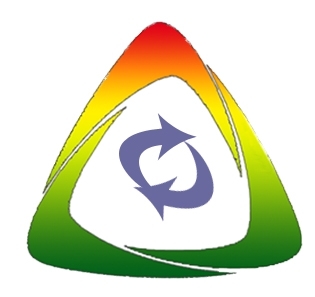 CICO-SWISPoint Card ExamplesCICO-SWIS Point Card Requirements:Standard for all students enrolledThree point Scale (e.g., 0, 1, 2)3-5 School-wide ExpectationsUp to 10 Check in timesTemplateGeneral Template (Vertical)General Template (Horizontal)Early Childhood ExampleElementary ExamplesMiddle School ExamplesHigh School ExamplesGeneral Template (Vertical):General Template (Horizontal):Early Childhood Example:Screenshot: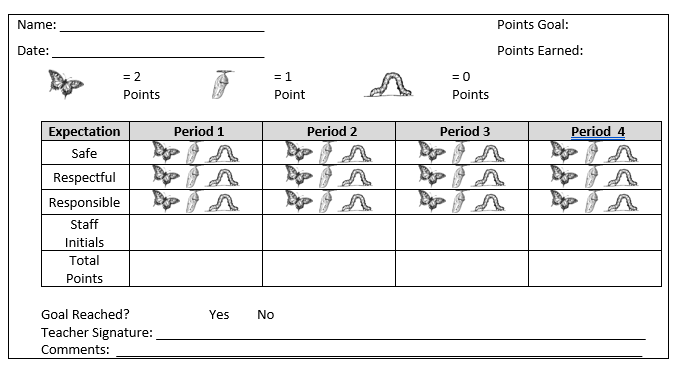 Elementary School Examples:HAWK Report – Helping A Winning KidName: 							Points received 		Date: 										    	Daily Goal    _____     Daily goal reached?   Yes    NoH.U.G.(Hello, Update, Goodbye)Name:  __________________________________   Date:  _______________________Please indicate whether the student has met the goal during the time period indicated.Meets:   (2 points)          So, so:   (1 point)          Doesn’t meet:   (0 points)HUG Daily Goal       _____/18		          HUG Daily Score     _____/18Teacher Comments:  Please state briefly any specific behaviors or achievements that demonstrate the student’s progress.  Parent’s Signature and Comments:  School NameCheck In Check Out (or other name of program i.e. “PAWS”)Student name:____________________________ CICO mentor:________________________ Date:________________Key:Middle School Examples:Daily Progress ReportName	_____________________       Rating Scale		Points Possible _______Date______________	_________	2=Great		Goal to meet_______					1=Sorta		Points received_____	0=Try Again		Goal Met    Yes   NoCommentsParent/Guardian SignatureSecondary School ExampleName: 							Points received 		Date: 										    	Daily Goal    _____     Daily goal reached?   Yes    NoParent/Guardian SignatureHigh School Examples:Oregon High SchoolName  _____________________________________	Points: _____________Parent / Guardian signature_______________________________Comments? Questions? _____________________________________________________________________________________California High SchoolName  _____________________________________	Points: _____________Comments:  ____________________________________________________________________________________Check-In/Check-Out Form - Daily Progress ReportName:  	__LaVonne Walker______		Date: __10/15/15_________________Teachers:  Please indicate Yes (2), So-So (1), or No (0) regarding student’s achievement for the following goals today.  Daily Goal:  	%	  		Daily Score:  	%                     Teacher comments:  Please state briefly any specific behaviors or achievements that demonstrate the student’s progress. Period 1/5	Behavior is improving!					 Period 2/6								  Period 3/7	Thanks for your great focus today	_____________Period 4/8								Name:Points Goal:Date:Points Earned:Check-In Adult:Goal Met?ExpectationClass 1Class 2Class 3Class 4[Add][Add][Add][Add][Add]Signature/Helpful CommentsParent Signature/ CommentsName:Points Goal:Date:Points Earned:CICO Adult:Goal Met?Schoolwide ExpectationsClass 1Class 2Class 3Class 4Class 5Class 6Class 7Signature/ Helpful Comments[Add][Add][Add][Add][Add]Parent Signature/ CommentsGOALSPeriod 1 8:30-10Period 2RecessPeriod 310:15-11:30Period 4LunchPeriod 512:15-1:15Period 61:15-3:00Be Safe0   1   20   1   20   1   20   1   20   1   20   1   2Be Respectful0   1   20   1   20   1   20   1   20   1   20   1   2Be Responsible0   1   20   1   20   1   20   1   20   1   20   1   2TOTALComment(s)SignatureGoalsAM to LunchLunch RecessPMBe SafeBe KindBe ResponsibleTotal PointsTeacher InitialsExpectation #1Expectation #2Expectation #3Total PointsTeacher InitialsPeriod 10    1    20    1    20    1    2Period 20    1    20    1    20    1    2Period 30    1    20    1    20    1    2Period 40    1    20    1    20    1    2Period 50    1    20    1    20    1    2Period 60    1    20    1    20    1    2Period 70    1    20    1    20    1    2Period 80    1    20    1    20    1    22 pointsBehavior was appropriate; student managed his/her own behavior.1 pointBehavior was somewhat appropriate; student needed one reminder.0 pointsBehavior was inappropriate; student continued problem behavior after reminder(s).GoalPeriod 1Period 2Period 3Period 4Period 5Period 6Period 7Be Safe0    1    20    1    20    1    20    1    20    1    20    1    20    1    2Be Responsible0    1    20    1    20    1    20    1    20    1    20    1    20    1    2Be Respectful0    1    20    1    20    1    20    1    20    1    20    1    20    1    2TOTALGoal/PeriodBe ResponsibleBe RespectfulDo Your Personal BestSignature/ Comment(s):Period 1:0         1          20         1          20         1          2Period 2:0         1          20         1          20         1          2Period 3:0         1          20         1          20         1          2Period 4:0         1          20         1          20         1          2Period 5:0         1          20         1          20         1          2Period 6:0         1          20         1          20         1          2CLASSPerseveranceRespectIntegrityDisciplineExcellenceTeacher initial1st period_________0       1       20       1       20       1       20       1       20       1       22nd period_________0       1       20       1       20       1       20       1       20       1       23rd period__________0       1       20       1       20       1       20       1       20       1       24th period_________0       1       20       1       20       1       20       1       20       1       2Goals1/52/63/74/8TotalPointsBe Respectful0    1    20    1    20    1    20    1    2Be Responsible0    1    20    1    20    1    20    1    2Follow Directions0    1    20    1    20    1    20    1    2Be There & Be Ready0    1    20    1    20    1    20    1    2GoalsPeriod 1/5Period 2/6Period 3/7Period 4/8Be There2221Be Ready1112Best Effort2121Homework Complete1010